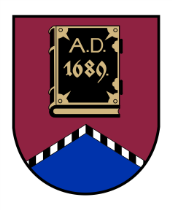 ALŪKSNES NOVADA PAŠVALDĪBAS DOMEATTĪSTĪBAS KOMITEJADĀRZA IELĀ 11, ALŪKSNĒ, ALŪKSNES NOVADĀ, LV – 4301, TĀLRUNIS 64381496, E-PASTS: dome@aluksne.lvSĒDES PROTOKOLSAlūksnē2024. gada 17.jūnijā						        	        Nr. 6Atklāta sēde sākta plkst. 10.00, Dārza ielā 11, Alūksnē, Alūksnes novadā, zālē 1. stāvā, sēde slēgta plkst. 11.25Sēdi vada Attīstības komitejas priekšsēdētājs Druvis TOMSONSSēdi protokolē Alūksnes novada pašvaldības Centrālās administrācijas domes sekretāre Everita BALANDESēdei tiek veikts audioierakstsSēdē piedalās 6 no 8 komitejas locekļiem:Modris LAZDEKALNSIlze LĪVIŅADruvis MUCENIEKSLaimonis SĪPOLSJānis SKULTEDruvis TOMSONSSēdē piedalās interesenti:Evita APLOKA, Viktorija AVOTA, Ingus BERKULIS, Sanita BUKANE, Arturs DUKULIS, Aiva EGLE, Valentīna FEDOTOVA, Agnese FORSTERE,  Līga LANGRATE, Daiga NEIBERGA, Evita ŅEDAIVODINA, Matīss PŪPOLS, Inese RANDA, Ingrīda SNIEDZE, Sanita SPUDŅA, Reinis VĀRTUKAPTEINIS, Inese ZĪMELE-JAUNIŅA, D.TOMSONS	atklāj komitejas sēdi (pielikumā izsludinātā darba kārtība uz 1 lapas). Darba kārtība:Par izmaiņām pašvaldības iznomājamo un atsavināmo nekustamo īpašumu sarakstā. Par atmežošanas atļauju lauksaimniecībā izmantojamās zemes ierīkošanai meža laucē nekustamajā īpašumā “Jaunkalnieši”, Liepnas pagastā, Alūksnes novadā. Par bieži sastopamo derīgo izrakteņu ieguves atļaujas izsniegšanu smilts un aleirīta atradnei “Lejupe”, Mālupes pagastā, Alūksnes novadā. Par pašvaldības uzdevuma deleģēšanu SIA “MĒRNIECĪBAS DATU CENTRS”. Par Alūksnes novada pašvaldības 2023. gada publiskā pārskata apstiprināšanu. Par noteikumu Nr. _/2024 “Par Alūksnes novada pašvaldības kapitāla daļu pārvaldību” izdošanu. Par saistošo noteikumu Nr._/2024 “Alūksnes novada iedzīvotāju padomes nolikums” izdošanu. Par projektu “Pils ielas (posmā no Kolberģa ielas līdz Kalnadruvu ielai) pārbūve”. Par Investīciju plāna 2022.-2027. gadam aktualizēšanu. Par projektu “Infrastruktūra uzņēmējdarbības atbalstam Alūksnes pilsētā”. Par izmaiņām pašvaldības iznomājamo un atsavināmo nekustamo īpašumu sarakstā.Ziņo: D.TOMSONS (pielikumā lēmuma projekts uz 1 lapas).Attīstības komitejas locekļi, atklāti balsojot, “par” – 6 (M.LAZDEKALNS, I.LĪVIŅA, D.MUCENIEKS, L.SĪPOLS, J.SKULTE, D.TOMSONS), “pret” – nav, “atturas” – nav, nolemj:Apstiprināt sagatavoto lēmuma projektu.Par atmežošanas atļauju lauksaimniecībā izmantojamās zemes ierīkošanai meža laucē nekustamajā īpašumā “Jaunkalnieši”, Liepnas pagastā, Alūksnes novadāZiņo: D.TOMSONS (pielikumā lēmuma projekts ar pielikumu uz 3 lapām).Attīstības komitejas locekļi, atklāti balsojot, “par” – 6 (M.LAZDEKALNS, I.LĪVIŅA, D.MUCENIEKS, L.SĪPOLS, J.SKULTE, D.TOMSONS), “pret” – nav, “atturas” – nav, nolemj:Atbalstīt un virzīt lēmuma projektu izskatīšanai domes sēdē.Par bieži sastopamo derīgo izrakteņu ieguves atļaujas izsniegšanu smilts un aleirīta atradnei “Lejupe”, Mālupes pagastā, Alūksnes novadāZiņo: D.TOMSONS (pielikumā lēmuma projekts ar pielikumu uz 3 lapām).Attīstības komitejas locekļi, atklāti balsojot, “par” – 6 (M.LAZDEKALNS, I.LĪVIŅA, D.MUCENIEKS, L.SĪPOLS, J.SKULTE, D.TOMSONS), “pret” – nav, “atturas” – nav, nolemj:Atbalstīt un virzīt lēmuma projektu izskatīšanai domes sēdē.Par pašvaldības uzdevuma deleģēšanu SIA “MĒRNIECĪBAS DATU CENTRS”Ziņo: D.TOMSONS (pielikumā lēmuma projekts ar pielikumu uz 7 lapām).Attīstības komitejas locekļi, atklāti balsojot, “par” – 6 (M.LAZDEKALNS, I.LĪVIŅA, D.MUCENIEKS, L.SĪPOLS, J.SKULTE, D.TOMSONS), “pret” – nav, “atturas” – nav, nolemj:Atbalstīt un virzīt lēmuma projektu izskatīšanai domes sēdē.Par Alūksnes novada pašvaldības 2023. gada publiskā pārskata apstiprināšanuZiņo: D.TOMSONS (pielikumā lēmuma projekts un Alūksnes novada pašvaldības 2023. gada publiskais pārskats uz 71 lapas).E.APLOKA	iepazīstina ar Alūksnes novada pašvaldības 2023. gada publisko pārskatu (pielikumā prezentācija uz 49 lapām). M.LAZDEKALNS interesējas, vai ir zināms, uz kā rēķina ir bezdarba kritums.E.APLOKA	atbild, ka dati to nepasaka.M.LAZDEKALNS aicina izpildvarai mēģināt apkopot informāciju, lai varētu saprast tendenci.D.TOMSONS	uzskata, ka uzskaitīt skaitļus, kas bieži mainās, ir diezgan neiespējami.  Attīstības komitejas locekļi, atklāti balsojot, “par” – 6 (M.LAZDEKALNS, I.LĪVIŅA, D.MUCENIEKS, L.SĪPOLS, J.SKULTE, D.TOMSONS), “pret” – nav, “atturas” – nav, nolemj:Atbalstīt un virzīt lēmuma projektu izskatīšanai domes sēdē.Par noteikumu Nr. _/2024 “Par Alūksnes novada pašvaldības kapitāla daļu pārvaldību” izdošanuZiņo: D.TOMSONS (pielikumā lēmuma projekts un Alūksnes novada pašvaldības kapitāla daļu pārvaldības noteikumi ar pielikumiem uz 13 lapām).L.LANGRATE	interesējas par būtiskākajām izmaiņām.S.BUKANE	atbild, ka izmaiņas ir tiesiskā pamatojuma regulējumā un 8. nodaļā attiecībā uz Eiropas komisijas regulu.Attīstības komitejas locekļi, atklāti balsojot, “par” – 6 (M.LAZDEKALNS, I.LĪVIŅA, D.MUCENIEKS, L.SĪPOLS, J.SKULTE, D.TOMSONS), “pret” – nav, “atturas” – nav, nolemj:Atbalstīt un virzīt lēmuma projektu izskatīšanai domes sēdē.Par saistošo noteikumu Nr._/2024 “Alūksnes novada iedzīvotāju padomes nolikums” izdošanuZiņo: D.TOMSONS (pielikumā lēmuma projekts un saistošie noteikumi ar paskaidrojuma rakstu uz 6 lapām).D.TOMSONS	informē, ka ir saņemts L.LANGRATES priekšlikums: “Apturēt Nolikuma tālāku virzību un sagatavot Noteikumu redakciju atbilstoši iedzīvotāju ieteikumiem”. L.LANGRATE uzskata, ka pašvaldības priekšstats par sabiedrības līdzdalību un iedzīvotāju iesaistīšanu pašvaldības darbā un novada dzīvē “klibo”. Jautā, vai ar šiem noteikumiem tiks sasniegts mērķis. Uzskata, ka iedzīvotāju iesaiste varētu būt aktīvāka. D.TOMSONS	norāda, ka ir ieguldīts liels darbs pie nolikuma izstrādāšanas. Paskaidro, ka tas ir izstrādāts tāds, lai nebūtu ļoti sarežģīts, sadrumstalots, un būtu vienkāršāk īstenojams. L.SĪPOLS	uzskata, kas tas būs smagnējs mehānisms, un šaubās, ka visi iedzīvotāju viedokļi tiks apkopoti un nonāks  līdz izpilddirektoram. Iesaka mazākām teritorijas vienībām veidot padomes. D.TOMSONS	uzskata, ka vienkāršāk ir no katras kopienas atrast vienu vai divus cilvēkus, kas pārstāv visus, nekā no katras kopienas 15 cilvēkus. L.SĪPOLS	uzskata, ka šobrīd ir rasts risinājums, kā vienkāršāk novadam strādāt ar padomēm. L.LANGRATE papildina L.SĪPOLU, uzskatot, ka šie noteikumi radīs ļoti formālu pieeju. D.TOMSONS	aicina balsot par L.LANGRATES priekšlikumu - Apturēt Nolikuma tālāku virzību un sagatavot Noteikumu redakciju atbilstoši iedzīvotāju ieteikumiem.Attīstības komitejas locekļi, atklāti balsojot, “par” – 2 (M.LAZDEKALNS, D.MUCENIEKS), “pret” – 4 (I.LĪVIŅA, L.SĪPOLS, J.SKULTE, D.TOMSONS), “atturas” – nav, nolemj:Noraidīt iesniegto priekšlikumu.A.EGLE	informē, ka Pašvaldību likumā ir noteikts, ka pašvaldība var veidot iedzīvotāju padomi. Paskaidro, ka iedzīvotāju padome izskata Pašvaldību likuma 4.pantā pirmā daļas trīs punktos noteiktos jautājumus: par labiekārtošanu, par kultūru un par saimniecisko darbību. Norāda, ka vēlēt iedzīvotāju padomi un tikt ievēlētam tajā, var fiziska persona, kas sasniegusi 16 gadu  vecumu, ir Latvijas Republikas pilsonis vai tāds Eiropas savienības pilsonis, kas nav Latvijas pilsonis, bet reģistrēts Fizisko personu reģistrā. Informē, ka pašvaldības domes kompetencē ir izdot iedzīvotāju padomes nolikumu, kurā noregulēt tās padomes darbības izveidošanu. Informē, ka Centrālā administrācija nonāca pie secinājuma, ka efektīvākais modelis ir veidot vienu iedzīvotāju padomi, nosakot darbības teritoriju visu Alūksnes novadu, tāpēc ka arī pašvaldība uz Alūksnes novadu skatās kā uz vienotu organismu nedalot, ka viens pagasts ir labāks par otru. Norāda, ka iedzīvotāju padomes izveidošana neizbeidz pārējās aktivitātes katra pagasta vai pilsētas iedzīvotāju vidū, neizslēdz iedzīvotāju sapulces, domu biedru grupas, aptaujas, tikšanās, kopienu svētkus. Iedzīvotāju padomes loceklis ir saikne starp teritoriālās vienības iedzīvotājiem un pašvaldību. I.BERKULIS	pauž viedokli par nolikumu.M.LAZDEKALNS uzskata, ka iedzīvotāju iesniegtie priekšlikumi norāda, ka ir bažas, ka iedzīvotāju pārstāvniecība nenodrošinās tālāko darbību (pozitīvu pienesumu). Norāda, ka nav zināms, kādi modeļi tika izskatīti un analizēti. Jautā, vai tika izskatīts variants pēc iedzīvotāju skaita pilsētā un pagastos. Uzskata, ka vajadzētu mainīt iedzīvotāju skaitu padomē. Aicina apsvērt iesniegtos priekšlikumus un lēmumu nepieņemt vēl šomēnes. L.LANGRATE uzskata, ka šis nebūs efektīvākais veids kā apzināt iedzīvotāju viedokli.L.SĪPOLS	uzskata, ka nav jābaidās veidot mazākas padomes. D.TOMSONS	informē, ka ir saņemts L.LANGRATES priekšlikums:  “Punktu 2. izteikt sekojoši: Padomi var veidot šādās pašvaldības administratīvo teritoriju vienībās (turpmāk – teritorijas vienība): Alūksnes pilsētā, Alsviķu, Annas, Ilzenes, Jaunalūksnes, Jaunannas, Jaunlaicenes, Kalncempju, Liepnas, Malienas, Mālupes, Mārkalnes, Pededzes, Veclaicenes, Zeltiņu un Ziemera pagastos”. Attīstības komitejas locekļi, atklāti balsojot, “par” – nav, “pret” – 3 (I.LĪVIŅA, J.SKULTE, D.TOMSONS), “atturas” – 3 (M.LAZDEKALNS, D.MUCENIEKS, L.SĪPOLS), nolemj:Noraidīt iesniegto priekšlikumu.D.TOMSONS	informē, ka ir saņemts L.LANGRATES priekšlikums:  “Papildināt 4. punktu: - atbalsts iedzīvotāju sociālās, izglītības, sporta un veselības veicināšanas norisēm un pasākumiem, - nozīmīgi attīstības projekti - citi jautājumi, kas svarīgi iedzīvotājiem”.A.EGLE	paskaidro, ka Pašvaldību likums nosaka padomes kompetenci, kas ir uzskaitīta likuma  4.punktā.D.TOMSONS	aicina balsot par priekšlikumu - papildināt 4. punktu: - atbalsts iedzīvotāju sociālās, izglītības, sporta un veselības veicināšanas norisēm un pasākumiem, - nozīmīgi attīstības projekti - citi jautājumi, kas svarīgi iedzīvotājiem.Attīstības komitejas locekļi, atklāti balsojot, “par” – nav, “pret” – 3 (I.LĪVIŅA, J.SKULTE, D.TOMSONS), “atturas” – 3 (M.LAZDEKALNS, D.MUCENIEKS, L.SĪPOLS), nolemj:Noraidīt iesniegto priekšlikumu.Notiek diskusija, kurā piedalās J.SKULTE, L.LANGRATE, I.BERKULIS, A.EGLE, M.LAZDEKALNS, D.TOMSONS.D.TOMSONS	aicina balsot par lēmuma projekta virzīšanu izskatīšanai domes sēdē.Attīstības komitejas locekļi, atklāti balsojot, “par” – 3 (I.LĪVIŅA, J.SKULTE, D.TOMSONS), “pret” – nav, “atturas” – 3 (D.MUCENIEKS, L.SĪPOLS, M.LAZDEKALNS), nolemj:Atbalstīt un virzīt lēmuma projektu izskatīšanai domes sēdē.M.LAZDEKALNS	informē, ka balsojumā atturējās, jo neguva pārliecību par šo mehānismu. Par projektu “Pils ielas (posmā no Kolberģa ielas līdz Kalnadruvu ielai) pārbūve”Ziņo: D.TOMSONS (pielikumā lēmuma projekta kopija uz 1 lapas un paskaidrojošā informācija uz 1 lapas).Attīstības komitejas locekļi, atklāti balsojot, “par” – 7 (V.KALĒJS, M.LAZDEKALNS, I.LĪVIŅA, D.MUCENIEKS, L.SĪPOLS, J.SKULTE, D.TOMSONS), “pret” – nav, “atturas” – nav, nolemj:Atbalstīt un virzīt lēmuma projektu izskatīšanai Finanšu komitejā.Par Investīciju plāna 2022.-2027. gadam aktualizēšanuZiņo: D.TOMSONS (pielikumā lēmuma projekta kopija ar pielikumu uz 2 lapām).M.LAZDEKALNS	interesējas par uzņēmumiem Ezermalas ielā.I.ZĪMELE-JAUNIŅA	atbild, ka  Ezermalas ielā trīs uzņēmumiem ir reģistrēta juridiskā adrese.M.LAZDEKALNS	interesējas, vai ir izskatītas citas ielas. Jautā, kāpēc tieši šī iela.Dz.ADLERS	informē, ka šajā projektu kārtā projektiem ir jābūt augstā gatavības pakāpē, un Ezermalas ielas projekts tāds ir.Attīstības komitejas locekļi, atklāti balsojot, “par” – 6 (M.LAZDEKALNS, I.LĪVIŅA, D.MUCENIEKS, L.SĪPOLS, J.SKULTE, D.TOMSONS), “pret” – nav, “atturas” – nav, nolemj:Atbalstīt un virzīt lēmuma projektu izskatīšanai Finanšu komitejā.Par projektu “Infrastruktūra uzņēmējdarbības atbalstam Alūksnes pilsētā”Ziņo: D.TOMSONS (pielikumā lēmuma projekta kopija uz 1 lapas un paskaidrojošā informācija uz 1 lapas).Attīstības komitejas locekļi, atklāti balsojot, “par” – 6 (M.LAZDEKALNS, I.LĪVIŅA, D.MUCENIEKS, L.SĪPOLS, J.SKULTE, D.TOMSONS), “pret” – nav, “atturas” – nav, nolemj:Atbalstīt un virzīt lēmuma projektu izskatīšanai Finanšu komitejā.Sēdes ziņojumi, priekšlikumi, komentāri, diskusijas atspoguļoti sēdes audio ierakstā.Sēde slēgta plkst. 11.25Sēdes protokols parakstīts 2024. gada 18. jūnijā.Sēdi vadīja			                                                         	                    D.TOMSONSProtokolēja		                                                           		                    E.BALANDE